ANEXO I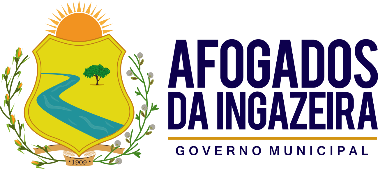 FORMULÁRIO DE INSCRIÇÃO – PROCESSO SELETIVO SECRETARIA MUNICIPAL DE EDUCAÇÃO DE AFOGADOS DA INGAZEIRA/2021FORMULÁRIO DE INSCRIÇÃO – PROCESSO SELETIVO SECRETARIA MUNICIPAL DE EDUCAÇÃO DE AFOGADOS DA INGAZEIRA/2021FORMULÁRIO DE INSCRIÇÃO – PROCESSO SELETIVO SECRETARIA MUNICIPAL DE EDUCAÇÃO DE AFOGADOS DA INGAZEIRA/2021FORMULÁRIO DE INSCRIÇÃO – PROCESSO SELETIVO SECRETARIA MUNICIPAL DE EDUCAÇÃO DE AFOGADOS DA INGAZEIRA/2021FORMULÁRIO DE INSCRIÇÃO – PROCESSO SELETIVO SECRETARIA MUNICIPAL DE EDUCAÇÃO DE AFOGADOS DA INGAZEIRA/2021FORMULÁRIO DE INSCRIÇÃO – PROCESSO SELETIVO SECRETARIA MUNICIPAL DE EDUCAÇÃO DE AFOGADOS DA INGAZEIRA/2021FORMULÁRIO DE INSCRIÇÃO – PROCESSO SELETIVO SECRETARIA MUNICIPAL DE EDUCAÇÃO DE AFOGADOS DA INGAZEIRA/2021FORMULÁRIO DE INSCRIÇÃO – PROCESSO SELETIVO SECRETARIA MUNICIPAL DE EDUCAÇÃO DE AFOGADOS DA INGAZEIRA/2021FORMULÁRIO DE INSCRIÇÃO – PROCESSO SELETIVO SECRETARIA MUNICIPAL DE EDUCAÇÃO DE AFOGADOS DA INGAZEIRA/2021FORMULÁRIO DE INSCRIÇÃO – PROCESSO SELETIVO SECRETARIA MUNICIPAL DE EDUCAÇÃO DE AFOGADOS DA INGAZEIRA/2021FORMULÁRIO DE INSCRIÇÃO – PROCESSO SELETIVO SECRETARIA MUNICIPAL DE EDUCAÇÃO DE AFOGADOS DA INGAZEIRA/2021FORMULÁRIO DE INSCRIÇÃO – PROCESSO SELETIVO SECRETARIA MUNICIPAL DE EDUCAÇÃO DE AFOGADOS DA INGAZEIRA/2021FORMULÁRIO DE INSCRIÇÃO – PROCESSO SELETIVO SECRETARIA MUNICIPAL DE EDUCAÇÃO DE AFOGADOS DA INGAZEIRA/2021FORMULÁRIO DE INSCRIÇÃO – PROCESSO SELETIVO SECRETARIA MUNICIPAL DE EDUCAÇÃO DE AFOGADOS DA INGAZEIRA/2021FORMULÁRIO DE INSCRIÇÃO – PROCESSO SELETIVO SECRETARIA MUNICIPAL DE EDUCAÇÃO DE AFOGADOS DA INGAZEIRA/2021FORMULÁRIO DE INSCRIÇÃO – PROCESSO SELETIVO SECRETARIA MUNICIPAL DE EDUCAÇÃO DE AFOGADOS DA INGAZEIRA/2021INSCRIÇÃO PARA: Professor de Educação Infantil e Professor do Ensino Fundamental – Anos IniciaisProfessor do Ensino Fundamental - Anos Finais: (  )Língua Portuguesa             (  )Língua Estrangeira- Inglês            (  ) Ciências da Natureza (  ) Matemática         (  ) História             ( ) Geografia            (  )Educação Física  INSCRIÇÃO PARA: Professor de Educação Infantil e Professor do Ensino Fundamental – Anos IniciaisProfessor do Ensino Fundamental - Anos Finais: (  )Língua Portuguesa             (  )Língua Estrangeira- Inglês            (  ) Ciências da Natureza (  ) Matemática         (  ) História             ( ) Geografia            (  )Educação Física  INSCRIÇÃO PARA: Professor de Educação Infantil e Professor do Ensino Fundamental – Anos IniciaisProfessor do Ensino Fundamental - Anos Finais: (  )Língua Portuguesa             (  )Língua Estrangeira- Inglês            (  ) Ciências da Natureza (  ) Matemática         (  ) História             ( ) Geografia            (  )Educação Física  INSCRIÇÃO PARA: Professor de Educação Infantil e Professor do Ensino Fundamental – Anos IniciaisProfessor do Ensino Fundamental - Anos Finais: (  )Língua Portuguesa             (  )Língua Estrangeira- Inglês            (  ) Ciências da Natureza (  ) Matemática         (  ) História             ( ) Geografia            (  )Educação Física  INSCRIÇÃO PARA: Professor de Educação Infantil e Professor do Ensino Fundamental – Anos IniciaisProfessor do Ensino Fundamental - Anos Finais: (  )Língua Portuguesa             (  )Língua Estrangeira- Inglês            (  ) Ciências da Natureza (  ) Matemática         (  ) História             ( ) Geografia            (  )Educação Física  INSCRIÇÃO PARA: Professor de Educação Infantil e Professor do Ensino Fundamental – Anos IniciaisProfessor do Ensino Fundamental - Anos Finais: (  )Língua Portuguesa             (  )Língua Estrangeira- Inglês            (  ) Ciências da Natureza (  ) Matemática         (  ) História             ( ) Geografia            (  )Educação Física  INSCRIÇÃO PARA: Professor de Educação Infantil e Professor do Ensino Fundamental – Anos IniciaisProfessor do Ensino Fundamental - Anos Finais: (  )Língua Portuguesa             (  )Língua Estrangeira- Inglês            (  ) Ciências da Natureza (  ) Matemática         (  ) História             ( ) Geografia            (  )Educação Física  INSCRIÇÃO PARA: Professor de Educação Infantil e Professor do Ensino Fundamental – Anos IniciaisProfessor do Ensino Fundamental - Anos Finais: (  )Língua Portuguesa             (  )Língua Estrangeira- Inglês            (  ) Ciências da Natureza (  ) Matemática         (  ) História             ( ) Geografia            (  )Educação Física  INSCRIÇÃO PARA: Professor de Educação Infantil e Professor do Ensino Fundamental – Anos IniciaisProfessor do Ensino Fundamental - Anos Finais: (  )Língua Portuguesa             (  )Língua Estrangeira- Inglês            (  ) Ciências da Natureza (  ) Matemática         (  ) História             ( ) Geografia            (  )Educação Física  INSCRIÇÃO PARA: Professor de Educação Infantil e Professor do Ensino Fundamental – Anos IniciaisProfessor do Ensino Fundamental - Anos Finais: (  )Língua Portuguesa             (  )Língua Estrangeira- Inglês            (  ) Ciências da Natureza (  ) Matemática         (  ) História             ( ) Geografia            (  )Educação Física  INSCRIÇÃO PARA: Professor de Educação Infantil e Professor do Ensino Fundamental – Anos IniciaisProfessor do Ensino Fundamental - Anos Finais: (  )Língua Portuguesa             (  )Língua Estrangeira- Inglês            (  ) Ciências da Natureza (  ) Matemática         (  ) História             ( ) Geografia            (  )Educação Física  INSCRIÇÃO PARA: Professor de Educação Infantil e Professor do Ensino Fundamental – Anos IniciaisProfessor do Ensino Fundamental - Anos Finais: (  )Língua Portuguesa             (  )Língua Estrangeira- Inglês            (  ) Ciências da Natureza (  ) Matemática         (  ) História             ( ) Geografia            (  )Educação Física  INSCRIÇÃO PARA: Professor de Educação Infantil e Professor do Ensino Fundamental – Anos IniciaisProfessor do Ensino Fundamental - Anos Finais: (  )Língua Portuguesa             (  )Língua Estrangeira- Inglês            (  ) Ciências da Natureza (  ) Matemática         (  ) História             ( ) Geografia            (  )Educação Física  INSCRIÇÃO PARA: Professor de Educação Infantil e Professor do Ensino Fundamental – Anos IniciaisProfessor do Ensino Fundamental - Anos Finais: (  )Língua Portuguesa             (  )Língua Estrangeira- Inglês            (  ) Ciências da Natureza (  ) Matemática         (  ) História             ( ) Geografia            (  )Educação Física  INSCRIÇÃO PARA: Professor de Educação Infantil e Professor do Ensino Fundamental – Anos IniciaisProfessor do Ensino Fundamental - Anos Finais: (  )Língua Portuguesa             (  )Língua Estrangeira- Inglês            (  ) Ciências da Natureza (  ) Matemática         (  ) História             ( ) Geografia            (  )Educação Física  INSCRIÇÃO PARA: Professor de Educação Infantil e Professor do Ensino Fundamental – Anos IniciaisProfessor do Ensino Fundamental - Anos Finais: (  )Língua Portuguesa             (  )Língua Estrangeira- Inglês            (  ) Ciências da Natureza (  ) Matemática         (  ) História             ( ) Geografia            (  )Educação Física  Nome do Candidato: Nome do Candidato: Nome do Candidato: Nome do Candidato: Nome do Candidato: Nome do Candidato: Nome do Candidato: Nome do Candidato: Nome do Candidato: Nome do Candidato: Nome do Candidato: Nome do Candidato: Nome do Candidato: Nome do Candidato: Nome do Candidato: Nome do Candidato: Sexo:  M       FSexo:  M       FEstado Civil:Estado Civil:Estado Civil:Estado Civil:Estado Civil:Estado Civil:Estado Civil:Estado Civil:Estado Civil:Data de Nascimento: ___/___/______Data de Nascimento: ___/___/______Data de Nascimento: ___/___/______Data de Nascimento: ___/___/______Data de Nascimento: ___/___/______Naturalidade:Naturalidade:Naturalidade:Naturalidade:Naturalidade:Naturalidade:Nacionalidade:Nacionalidade:Nacionalidade:Nacionalidade:Nacionalidade:Nacionalidade:Nacionalidade:Nacionalidade:Nacionalidade:Nacionalidade:RG: RG: RG: RG: Órgão Emissor:Órgão Emissor:Órgão Emissor:Órgão Emissor:Órgão Emissor:Órgão Emissor:Órgão Emissor:Data de Emissão:     ___/___/______Data de Emissão:     ___/___/______Data de Emissão:     ___/___/______Data de Emissão:     ___/___/______Data de Emissão:     ___/___/______CPF:CPF:CPF:CPF:Título de Eleitor:Título de Eleitor:Título de Eleitor:Título de Eleitor:Título de Eleitor:Título de Eleitor:Título de Eleitor:Título de Eleitor:Título de Eleitor:Título de Eleitor:Zona: Zona: Cart. Profissional Nº:Cart. Profissional Nº:Cart. Profissional Nº:Cart. Profissional Nº:Cart. Profissional Nº:Série:Série:UF:UF:UF:UF:UF:Data de Expedição: ___/___/______Data de Expedição: ___/___/______Data de Expedição: ___/___/______Data de Expedição: ___/___/______Cert. Reservista Nº:Cert. Reservista Nº:Cert. Reservista Nº:Cert. Reservista Nº:Cert. Reservista Nº:Cert. Reservista Nº:Cert. Reservista Nº:Cert. Reservista Nº:Cert. Reservista Nº:Cert. Reservista Nº:Cert. Reservista Nº:Cert. Reservista Nº:Cert. Reservista Nº:Cert. Reservista Nº:Cert. Reservista Nº:Cert. Reservista Nº:Endereço: Endereço: Endereço: Endereço: Endereço: Endereço: Endereço: Endereço: Endereço: Endereço: Endereço: Endereço: Endereço: NºNºNºComplemento:Complemento:Complemento:Complemento:Bairro:Bairro:Bairro:Bairro:Bairro:Cidade:Cidade:Cidade:Cidade:Cidade:Cidade:Cidade:UF:CEP:CEP:Telefones:Telefones:Telefones:Telefones:Telefones:Telefones:Telefones:E-mail:E-mail:E-mail:E-mail:E-mail:E-mail:Nome do Pai:Nome do Pai:Nome do Pai:Nome do Pai:Nome do Pai:Nome do Pai:Nome do Pai:Nome do Pai:Nome do Pai:Nome do Pai:Nome do Pai:Nome do Pai:Nome do Pai:Nome do Pai:Nome do Pai:Nome do Pai:Nome da Mãe:Nome da Mãe:Nome da Mãe:Nome da Mãe:Nome da Mãe:Nome da Mãe:Nome da Mãe:Nome da Mãe:Nome da Mãe:Nome da Mãe:Nome da Mãe:Nome da Mãe:Nome da Mãe:Nome da Mãe:Nome da Mãe:Nome da Mãe:Formação/Graduação(Curso):Formação/Graduação(Curso):Formação/Graduação(Curso):Formação/Graduação(Curso):Formação/Graduação(Curso):Formação/Graduação(Curso):Formação/Graduação(Curso):Formação/Graduação(Curso):Pós-Graduação:Pós-Graduação:Pós-Graduação:Pós-Graduação:Pós-Graduação:Pós-Graduação:Pós-Graduação:Pós-Graduação:Outro vínculo empregatício:                      Sim       NãoFunção:Outro vínculo empregatício:                      Sim       NãoFunção:Outro vínculo empregatício:                      Sim       NãoFunção:Outro vínculo empregatício:                      Sim       NãoFunção:Outro vínculo empregatício:                      Sim       NãoFunção:Outro vínculo empregatício:                      Sim       NãoFunção:Local:Local:Local:Local:Local:Local:Local:Local:Local:Horário:Outro vínculo empregatício:                      Sim       NãoFunção:Outro vínculo empregatício:                      Sim       NãoFunção:Outro vínculo empregatício:                      Sim       NãoFunção:Outro vínculo empregatício:                      Sim       NãoFunção:Outro vínculo empregatício:                      Sim       NãoFunção:Outro vínculo empregatício:                      Sim       NãoFunção:Tempo de Serviço:Tempo de Serviço:Tempo de Serviço:Tempo de Serviço:Tempo de Serviço:Tempo de Serviço:Tempo de Serviço:Tempo de Serviço:Tempo de Serviço:Tempo de Serviço:Deficiente:   (    )  SIM              (    )   NÃODeficiente:   (    )  SIM              (    )   NÃODeficiente:   (    )  SIM              (    )   NÃODeficiente:   (    )  SIM              (    )   NÃODeficiente:   (    )  SIM              (    )   NÃODeficiente:   (    )  SIM              (    )   NÃODeficiente:   (    )  SIM              (    )   NÃODeficiente:   (    )  SIM              (    )   NÃODeficiente:   (    )  SIM              (    )   NÃODeficiente:   (    )  SIM              (    )   NÃODeficiente:   (    )  SIM              (    )   NÃODeficiente:   (    )  SIM              (    )   NÃODeficiente:   (    )  SIM              (    )   NÃODeficiente:   (    )  SIM              (    )   NÃODeficiente:   (    )  SIM              (    )   NÃODeficiente:   (    )  SIM              (    )   NÃOTipo de deficiência:Tipo de deficiência:Tipo de deficiência:Tipo de deficiência:Tipo de deficiência:Tipo de deficiência:Tipo de deficiência:Tipo de deficiência:Tipo de deficiência:Tipo de deficiência:Tipo de deficiência:Tipo de deficiência:Tipo de deficiência:Tipo de deficiência:Tipo de deficiência:Tipo de deficiência: